“Wrapping Up the Year” Links from Presentation on 6-2-21Copying citizenship videohttps://screencast-o-matic.com/watch/crhZbcVhckiBest Practices for ending the year -- Schoology: Compass Webinar Recording: Best Practices for Ending the Year Right on VimeoSelf-Paced Rollover Course Code Learn about best practices when it comes to closing out the year within Schoology Learning. Course Code BSGT-982T-WCQKJSuccess with Schoology Webinars Tips and Tricks for the Schoology Gradebook andEnd-of-Year Recording and Slide DeckSuccess with Schoology: Tips & Tricks https://support.schoology.com/hc/en-us/articles/1500007020801#h_01F5XR8RR60KHGRQWXYPTEKAFNNew Schoology Elementary Experience: For more information and a tour of the Elementary Experience check out this video at the 9:27 mark.  https://support.schoology.com/hc/en-us/articles/1500007017881-Schoology-Learning-2021-Product-Roadmap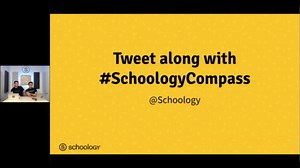 Compass Webinar Recording: Best Practices for Ending the Year RightYou accomplished a lot this year - building courses, organizing groups - all towards an ultimate goal of teaching students. Even though the school year isn’t over, now is the best time to start preparing to wind things down. In this webinar we review all the most important things to know before ending the school year: - What to do about final ...vimeo.com